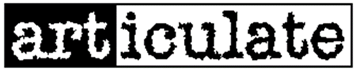 The Culture ClubAre you interested in going to the theatre, museums, dance, concerts, cinema, exhibitions, festivals and more?  Have you signed up to Culture Club yet?  Or would you like to join our Steering Group to choose and plan our calendar of events?  Each month, Articulate organise visits to arts, creative and cultural events for Glasgow’s care experienced young people aged 14 - 26.  These have included a trip to see Vanishing Point’s The Dark Carnival at Tramway and a workshop with the Assistant Director, visits to Aye Write Festival to see Ben Okri, Frank Quitely and Lemm Sissay and a trip to Edinburgh Fringe to see How Not to Drown at the Traverse Theatre and meet the co-writer and lead actor. We also have a meal together at some events and transport to and from all events is provided.Our young advisers meet on the first Saturday afternoon of each month at CCA cafe for tea and cake to share ideas and plan our calendar of events - our next meeting will be on Saturday 1 February 2020 at 2.30pm.We have 10 tickets available to see all events and performances.  This month, on 27 January we have tickets to go and see Bombshell (15) at Glasgow Film Theatre.  Starring Charlize Theron, Meryl Streep and Margot Robbie, you can find out more here:  https://www.youtube.com/watch?v=YXL33tEUA3gThere will also be screenings in February and March - details to follow once the programme is confirmed.In February, we have two events on offer. On Saturday 8 February we will be going to Paisley Arts Centre to see Fault Lines by Two Destination Language.  A catwalk fashion show which takes you from Haute Couture to bargain bin, from big beats to near silence. Garments flow, stilettos break, hair is pulled up, let loose, let free! Choose your own journey through a runway show of people like you and people you’ll never know, with a soundtrack selected by you. A bit like American feminist, Susan Sontag, meets America’s Next Top Model.On Thursday 13 February we will go to see Trojan Horse at the Tron Theatre.  The production is by Amnesty International Freedom of Expression and Fringe First Award winners LUNG and follows the real-life stories of Muslim teachers and governors who were accused of plotting extremism in Birmingham schools.  Trojan Horse was a local story that hit the national press, accusing ‘hardline’ Muslim teachers and governors of plotting extremism in Birmingham schools. Adapted from the real-life testimonies of those at the heart of the UK Government’s inquiry, critically acclaimed theatre company LUNG investigates what really happened. It is the story of a community torn apart by racial division, ‘British values’ and the culture of Prevent. Making theatre with communities, by communities and for communities, LUNG is a national touring theatre company, developing innovative and politically driven work that broadens horizons and investigates modern Britain.  We also have the offer of workshops with the theatre company.  You can find out more here:  https://www.theguardian.com/stage/2018/jul/23/play-shines-light-on-trojan-horse-islamist-plot-to-run-schools and https://www.youtube.com/watch?v=4ONujqmZJO8On 12 March, we are planning to see The Metamorphosis by Vanishing Point, also at the Tron.  We went to see their previous show, The Dark Carnival, at Tramway last year. The Metamorphosis is the story of an ordinary man who wakes up one morning to find he has been transformed into a giant insect. He soon begins to realise he's got bigger problems than being late for work. Unable to keep his bizarre condition secret, his family, shocked by the changes they see in their son, barricade him into his room, unwilling to accept that somewhere inside this bug is their son.Also, in March, we will return to Aye Write a Festival of fiction, politics, poetry, crime & thriller, memoir, history, music and more.If you would like to find out more, sign up or join our young advisers, please contact Caroline Thompson, Associate Producer @ Articulate: carolinethompson@articulatehub.comCulture Club is supported by Glasgow Life’s FAB project and People’s Health Trust.